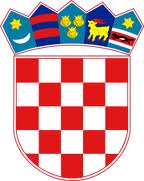 REPUBLIKA HRVATSKASISAČKO-MOSLAVAČKA ŽUPANIJAOPĆINA LIPOVLJANIOPĆINSKO VIJEĆEKLASA:363-02/21-01/02UR.BROJ:2176/13-01-21-03Lipovljani,  28.listopad  2021. godineNa temelju članka 67. stavka 1. Zakona o komunalnom gospodarstvu (Narodne novine br. 68/18, 110/18, 32/20) i članka 26. Statuta Općine Lipovljani (Službeni vjesnik, 14/21), Općinsko vijeće Općine Lipovljani, na 4. sjednici održanoj dana  28. listopad  2021. godine donosiIII  IZMJENE I DOPUNE PROGRAMAGRAĐENJA KOMUNALNE INFRASTRUKTURE  ZA 2021. GODINUČlanak 1.Članak 2. Programa građenja komunalne infrastrukture za 2021. godinu (Službeni vjesnik, 84 /20, 14/21, 36/21) mijenja se i glasi:Sadržaj programa prikazan je po zonama i vrsti komunalne infrastrukture:1. GRAĐEVINE KOMUNALNE INFRASTRUKTURE KOJE ĆE SE GRADITI U UREĐENIM  DIJELOVIMA GRAĐEVINSKOG PODRUČJAJAVNE POVRŠINE NA KOJIMA NIJE DOPUŠTEN PROMET MOTORNIM VOZILIMAGROBLJA2. POSTOJEĆE GRAĐEVINE KOMUNALNE INFRASTRUKTURE KOJE ĆE SE REKONSTRUIRATINERAZVRSTANE CESTEČlanak 2Članak 3.  mijenja se i glasi:Potrebna sredstva za ostvarivanje Programa građenja komunalne infrastrukture za 2021. godinu raspoređuju se na slijedeće  izvore financiranja:Članak 3Ove Izmjene i dopune Programa stupaju na snagu osmi dan od dana objave u Službenom vjesniku .PredsjednkTomislav Lukšić,dipl.ing.šum.Redni broj Opis poslovaProcjena troškova građenja1.Izgradnja nogostupa u Kolodvorskoj uliciIzgradnja nogostupa u Kolodvorskoj uliciIzgradnja 512.122,00Nadzor 15.000,00UKUPNO:527.122,00 knIzvori financiranja:Kapitalne pomoći iz državnog proračuna                            391,197,00Tekuće pomoći iz državnog proračuna                                 10.862,00Vodni doprinos                                                                        4.500,00Naknada za pridobivenu količinu nafte i plina                       19.523,00Prihod od korištenja javnih površina                                       1.668,00Šumski doprinos                                                                  109.372,00           UKUPNO                                                                             527.122,00   knIzvori financiranja:Kapitalne pomoći iz državnog proračuna                            391,197,00Tekuće pomoći iz državnog proračuna                                 10.862,00Vodni doprinos                                                                        4.500,00Naknada za pridobivenu količinu nafte i plina                       19.523,00Prihod od korištenja javnih površina                                       1.668,00Šumski doprinos                                                                  109.372,00           UKUPNO                                                                             527.122,00   knIzvori financiranja:Kapitalne pomoći iz državnog proračuna                            391,197,00Tekuće pomoći iz državnog proračuna                                 10.862,00Vodni doprinos                                                                        4.500,00Naknada za pridobivenu količinu nafte i plina                       19.523,00Prihod od korištenja javnih površina                                       1.668,00Šumski doprinos                                                                  109.372,00           UKUPNO                                                                             527.122,00   knRedni broj Opis poslovaProcjena troškova građenja2.Rekonstrukcija nogostupa u Sajmišnom ulici Rekonstrukcija nogostupa u Sajmišnom ulici Izrada projektne dokumentacije 69.697,00UKUPNO:69.697,00knIzvori financiranja:Šumski doprinos                                                                   56.250,00  knNaknada za zadržavanje nez. Izg. Zgrada                           13.447,00           UKUPNO                                                                              69.697,00   knSVEUKUPNO      596.819,00  KNIzvori financiranja:Šumski doprinos                                                                   56.250,00  knNaknada za zadržavanje nez. Izg. Zgrada                           13.447,00           UKUPNO                                                                              69.697,00   knSVEUKUPNO      596.819,00  KNIzvori financiranja:Šumski doprinos                                                                   56.250,00  knNaknada za zadržavanje nez. Izg. Zgrada                           13.447,00           UKUPNO                                                                              69.697,00   knSVEUKUPNO      596.819,00  KNRedni brojOpis poslovaProcjena troškova građenja1.Mjesno groblje Kraljeva Velika Mjesno groblje Kraljeva Velika Izgradnja staza 200.000,00UKUPNO:200.000,00 knIzvori financiranja:    1. opći prihodi i primici    200.000,00
                                UKUPNO                          200.000,00 knIzvori financiranja:    1. opći prihodi i primici    200.000,00
                                UKUPNO                          200.000,00 knIzvori financiranja:    1. opći prihodi i primici    200.000,00
                                UKUPNO                          200.000,00 knRedni broj Opis poslovaProcjena troškova građenja1.Rekonstrukcija ulice Kralja Tomislava Rekonstrukcija ulice Kralja Tomislava Gradnja 1.650.000,00Nadzor 50.000,00UKUPNO1.700.000,00Izvori financiranja:Opći prihodi i primici                                                      217.636,00Kapitalne pomoći iz državnog proračuna                      403.388,00kapitalne pomoći iz županijskog  proračuna                  200.000,00naknada za pridobivenu količinu nafte i plina                485.593,00šumski doprinos                                                         382.454,00komunalna naknada                                                     10.929,00       UKUPNO                                                         1.700.000,00 knIzvori financiranja:Opći prihodi i primici                                                      217.636,00Kapitalne pomoći iz državnog proračuna                      403.388,00kapitalne pomoći iz županijskog  proračuna                  200.000,00naknada za pridobivenu količinu nafte i plina                485.593,00šumski doprinos                                                         382.454,00komunalna naknada                                                     10.929,00       UKUPNO                                                         1.700.000,00 knIzvori financiranja:Opći prihodi i primici                                                      217.636,00Kapitalne pomoći iz državnog proračuna                      403.388,00kapitalne pomoći iz županijskog  proračuna                  200.000,00naknada za pridobivenu količinu nafte i plina                485.593,00šumski doprinos                                                         382.454,00komunalna naknada                                                     10.929,00       UKUPNO                                                         1.700.000,00 knPrihod od vodnog doprinosa  4.500,00Opći prihodi i primici417.636,00Prihodi od šumskog doprinosa543.576,00Prihodi od korištenja javnih površina1.668,00Prihodi od naknade za zadržavanje nez. Izgr. Zgrada 13.447,00Prihodi od naknade za pridobivenu količinu nafte i plina 505.116,00Kapitalne pomoći iz županijskog proračuna                     200.000,00Kapitalne pomoći iz Državnog proračuna789.085,00Tekuće pomoći iz Državnog proračuna 10.862,00Prihod od komunalne naknade 10.929,00SVEUKUPNO2.496.813,00